CHEMISTRY FORM 1END OF   TERMIII   TIME: MARKING SCHEMEBranch of science that deals with study of composition, properties and reactions of matter 2. – Forms foundation for professional training.	(1 mk for any one)       -- Provides man with knowledge  necessary for manufacture of basic necessities       -- Enables man to understand and deal with environmental factors affecting him3a) HeroinCocaineMandraxMorphineBangb) Proper use of all medicinal drugs     Never use any illegal drug      Stay away from those who use or sell drugs     Involving in any other useful work      4 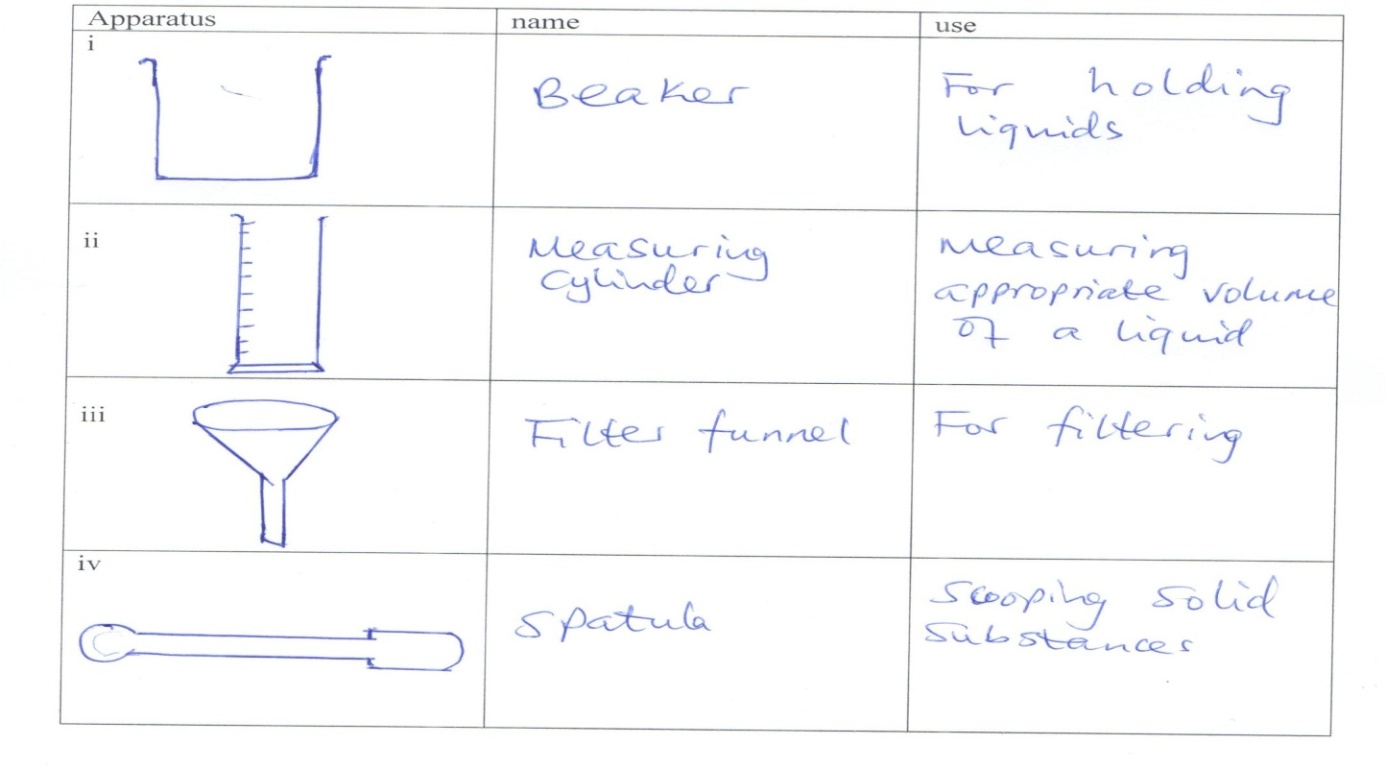 							(1 mk for name 1mk for use.5. laboratory safety rules-no running in the lab-no performing un authorized practical -no smelling gases directly-no eating in the laboratory6.	(a)	The apparatus below were used to separate a mixture of liquid A and B.		State two properties of liquids that make it possible to separate using such 			apparatus.								(2 marks)		-	Immiscible		-	Different densities	(b)	Give the name of the above apparatus.			(1 mark)		-	Separating funnel7.  -  Add water to the mixture and stir, √1 common salts dissolves while sand insoluble.     -  Filter√1 to obtain sand as residue and common salts as filtrate.  1     -  Evaporate the filtrate t o obtain crystals√1 of common salts.NB: Steps must be systematic, otherwise penalize fully.8.	 i.	B  -  unburnt gas/colourless region  1		C  -  Pale blue region  1	ii.	Closing and opening of air holes 19.                Physical                                                          Chemical         - No new substance is formed                       -New substance is formed         - No energy is either given out or absorbed  - Energy is usually given out or absorbed         - Mass of the substance does not change       - Mass of the substance changes         - Change is usually reversible                        - Change is usually irreversible   10. i. Weak alkali is the one that does not ionize completely in solution / has less OH- ions while strong alkali is the one that undergoes complete ionization / has many OH- ions √ ii.	a)	Z, 	       b)	 M11.i. Decantation/use of separating funnel   ii. Use of a magnet   iii. Sublimation   iv. Fractional distillation12. i. Ca    ii. Na    iii. Ba    iv. Pb    v. Cu13. 	i. P – Manganese (IV) oxide	    Q – Anhydrous calcium chloride /calcium oxide	ii.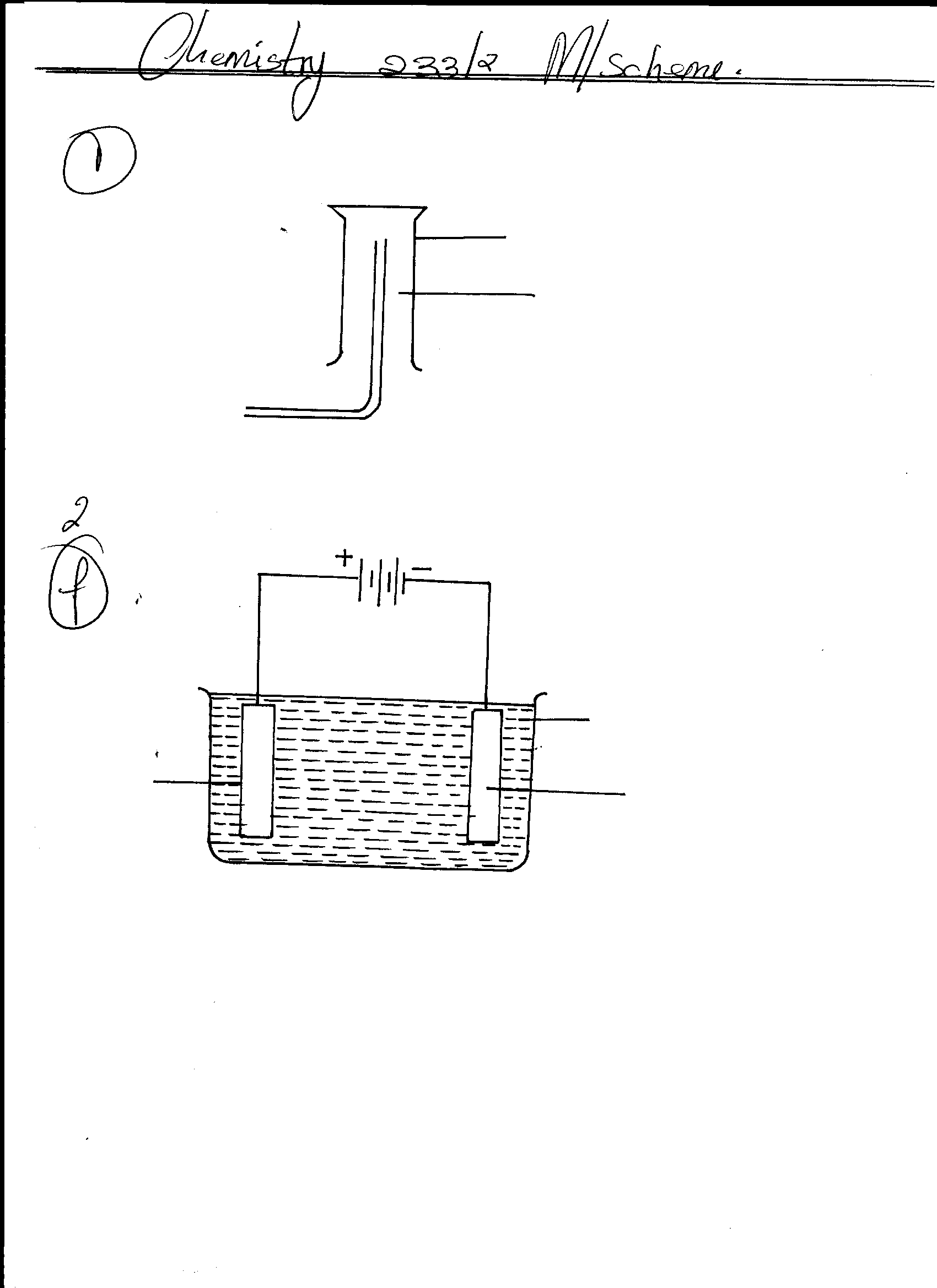 	iii. Hydrogen peroxide     →     Water + Oxygen	iv.	Extraction of O2 from air. ColourlessOdourlessSlightly soluble in water v.	 – Used in hospitals by patients with breathing difficulties 	-  Used when mixed with helium in deep sea divers & mountain climbers	-  Burn fuels that propel rockets 	-  mixed with acetylene used for welding 	-  remove impurities during steel making                        - remove impurities during14. (i). Aflame is a mass of burning gases.    (ii)(a)   a- non-luminous flame                b-luminous flame.          (b). a- non-luminous flame. Produces much heat.(c).(d)(i). a-non-luminous flame is produced when the air hole is open while the luminous flame (b) is produced when the air hole is closed.(ii)(a).non luminous flame.15(a) shiny-black crystals are iodine crystals           -white crystals are sodium chloride solid      (b). To cool and condense the iodine vapour to form iodine solid. (c) .   iodine sublimes when heated .(d). iodine sublimes while sodium chloride does not.16. (a). curve B. pure substances have sharp melting and boiling points.     (b). Impurities lower the melting points but raises the boiling points. Of substances.      (c).-Hydrogen; acetylene/  ethyne.17.	(a) 	To allow all oxygen to be  used  up and also to allow the gas to contract/ cater for any expansion of gases	(b) 	To absorb carbon (IV) oxide which was produced by the burning candle	(c) 	% of oxygen 90 – 70 x 100 = 22.2%				9018	-Iron will be covered by a reddish brown substance/coating/rust	-Water in test tube rise and water in a beaker drops	Explanation:Iron Combines with oxygen  in a presence of moisture to  form hydrated Iron (III) oxide / rust water rises up to occupy the  space which was occupied by oxygen  in the tube.(19)   .a.  Upward delivery/ downward displacement of air.         b. Downward delivery/upward displacement of air.(ii). Method (b). carbon (iv) oxide is denser than air.19	(a) 	(i) 	Over water		(ii) 	Upward delivery/ downward displacement of air		(iii) 	Downward delivery/ upward displacement of air	(b)	(i) 	Over water : it is slightly soluble in water		(ii) 	Upward delivery: It is less dense than air		(iii) 	Downward delivery: it is denser than air20          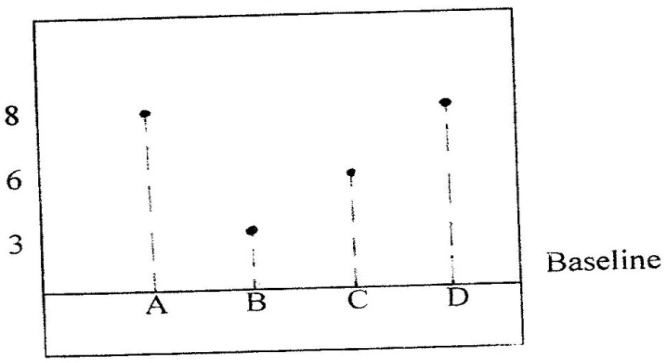                 a)	(i)                            (ii)	A and C      b)	Since NH4CL sublimes but CaCl2 does not ; sublimation process would do .Heat the mixture. Ammonium chloride sublimates into vapour and condenses on the cooler part of the heating tube. Calcium chloride will remain on the bottom of the heating tube.      c)	i)	Fractional distillation	ii)	Separating funnel methodSince the tow liquids are immiscible, pour both the liquids in a separating funnel and allow settling, the denser liquid will settle down and the less dense will form a second layer on top. Open the tape and run out the liquid in the bottom layer leaving the liquid in the second layer in the funnel.(a) non luminous flame(b) luminous flameHas three zonesHas four zonesProduces much heat and less lightProduces much light and less heatShort and steadyLarge and wavyRoaring noisy flameQuiet flameProduces sootNo soot